                                                Voyage à Londres Classes de 3ème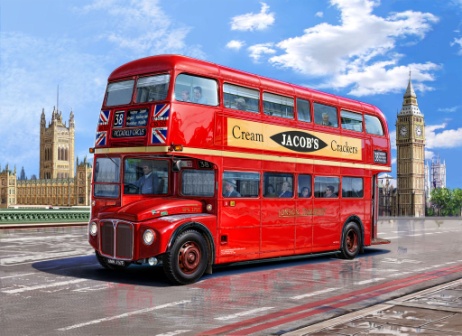 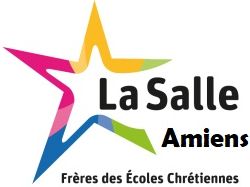 Du lundi 12 décembreAu vendredi 16 décembre 2022Madame, Monsieur, Vous avez inscrit votre enfant en classe de 3ème pour le voyage à Londres du 12 décembre au 16 décembre 2022. Programme : la comédie musicale Le roi Lion, visites de St Paul’s Cathedral ,  Windsor Castle,  musée d’histoire naturelle, montée au London Eye, visite de la ville et de ses principaux monuments, pique-nique face à Buckingham Palace,  Covent Garden, courses pédagogiques dans un supermarché … Les élèves seront logés en famille en binôme ou trinôme. Le coût total du voyage tout inclus (visites, transports, nourriture, hébergement)est de  485 euros. Vous avez déjà versé 100 euros à l’inscription. Il vous reste donc 385 euros à verser . Merci de verser le 2ème acompte soit la somme de 192.50 euros pour le 15 Octobre 2022 dernier délai avec la photocopie du passeport valide et l’autorisation de territoire complétée en mairie. Le collège se donne le droit d’annuler toute inscription si le comportement de votre enfant n’est pas conforme au règlement intérieur pendant l’année. 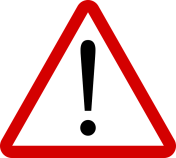 Mme Lecat								M. GesquièreProfesseur d’anglais							Chef d’établissement…………………………………………………………………………………………………………………………………………Je soussigné Madame, Monsieur ………………………………………………………………………………………..ci-joint le 2ème acompte pour le voyage à Londres d’un montant de 192.50 euros par chèque à l’ordre de OGEC LA Salle  pour notre :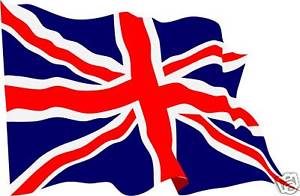  fils – fille ………………………………………………………………………………………………….   En classe de 3ème………….   Merci d’indiquer les nom, prénom, classe de votre enfant au dos du chèque. Attention : Tout non-respect des dates limites entrainera l’annulation de la participation du voyage !Signature du responsable légal :